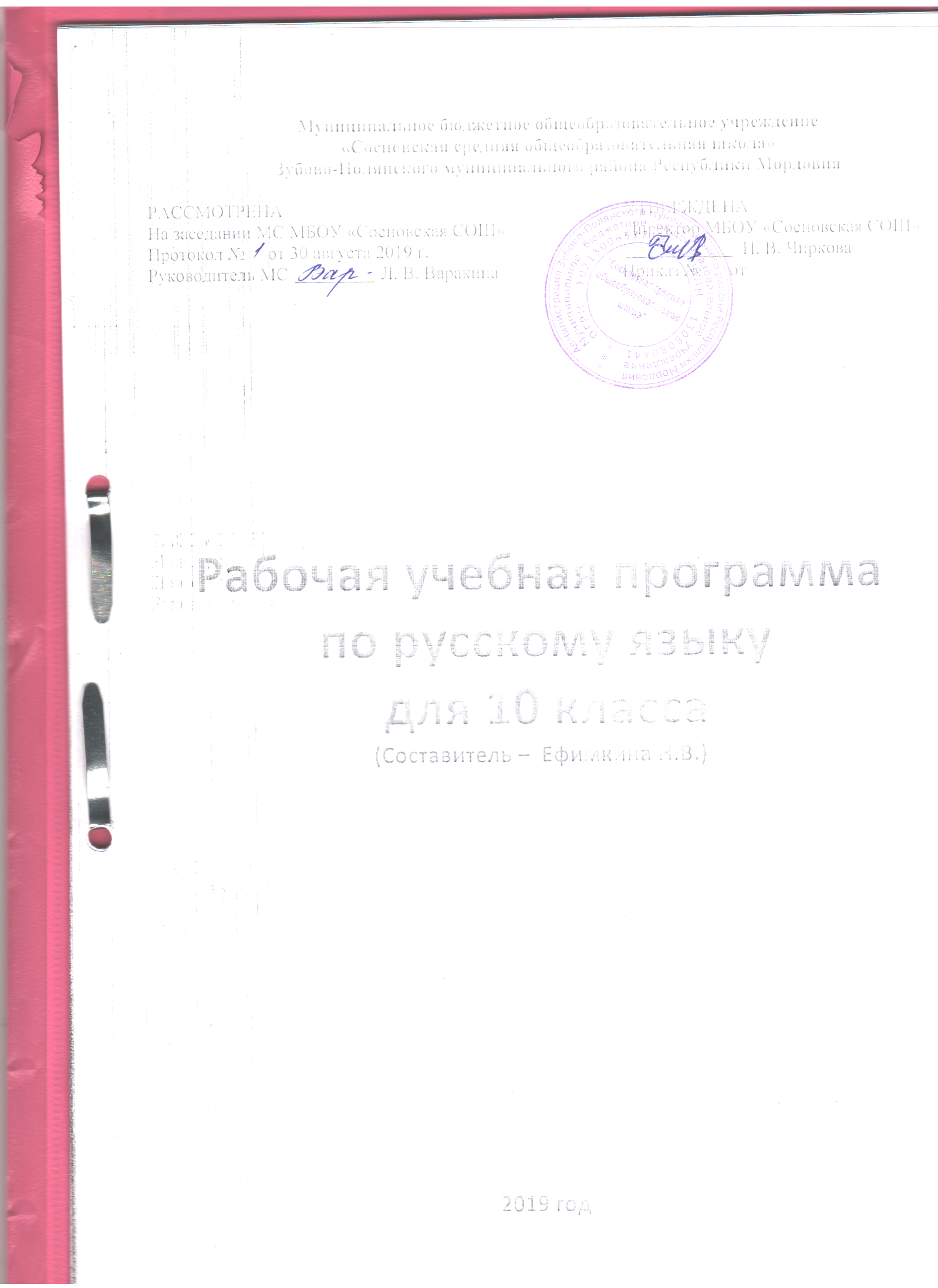 ПОЯСНИТЕЛЬНАЯ ЗАПИСКА.Рабочая программа составлена	на основе следующих	документов:Закона РФ № 273 ФЗ от 29.12.12 г. «Об образовании в РФ»;Государственного образовательного стандарта (федеральный и региональный компонент);Базисного учебного планана основе авторской программы: Гольцова Н.Г. программа к учебнику «Русский язык, 10 – 11 классы». (Авторы Н.Г. Гольцова, И.В. Шамшин, М. А. Мищерина) / Н.Г. Гольцова. – 7-е изд.- М.: ООО «Русское слово - учебник», 2012г., к учебнику Русский язык и литература. Русский язык:учебник для 10 – 11 классов общеобразовательных учреждений. Базовый уровень: в 2 ч.Ч.1/Н.Г.Гольцова, И.В. Шамшин, М.А. Мещерина. –М.: ООО «Русское слово – учебник», 2014. (Ин-новационная школа). Данный учебник имеет гриф «рекомендовано Министерством образования и науки Российской Федерации (экспертиза РАН и РАО 2007г.)». Разделы учебника позволяют осо-знать русский язык в единстве его уровней (как систему). Теоретический материал дан достаточно глубоко, чётко, систематизирован по разделам. Достаточно полно, на более высоком уровне по срав-нению с основной школой, представлены все разделы, начиная с "Фонетики" и заканчивая "Синтак-сисом", такие разделы учебника, как "Культура речи", "Стилистика", "Из истории русского языкозна-ния" обеспечивают более высокий уровень языковой подготовки учащихся и способствуют восприя-тию языка как системы. В учебнике представлены все уровни и сферы функционирования языка, теория сочетается с практикой. Наряду с повторением и обобщением включены дополнительные све-дения углублённого, развивающего характера. Продуманы построение параграфов, система вопросов, сформулированы задания для самостоятельной работы. Практические задания доступны восприятию учащихся, позволяют успешно работать с учащимися разного уровня подготовки. Большое количе-ство упражнений способствует выработке орфографической и пунктуационной зоркости, а подборка текстов разных жанров и стилей позволяет разнообразить формы и виды работы учащихся, способ-ствует дифференциации и индивидуализации на уроке. Все это делает возможным использование учебника при подготовке учащихся к ЕГЭ.Учебник в полной мере отражает компетентностный подход в обучении. Большое внимание отводится повторению грамматических вопросов на практическом уровне. Параллельно продолжает-ся работа по совершенствованию речевого, орфографического и пунктуационного оформления тек-ста. Почти каждое упражнение нацелено на продуктивную деятельность учащихся ("аргументируй-те...", "мотивируйте ответ..." и т.д.)учебник включены тексты различных стилей, жанров, что способствует развитию речи уча-щихся. Предусмотрены задания творческого характера, самостоятельные, исследовательские работы. Данный учебник воспитывает бережное отношение к русскому языку, содействует сохранению его самобытности, богатства и чистоты.Цели изученияЦелями изучения русского (родного) языка на базовом уровне в средней (полной) школе являются:расширение знаний о единстве и многообразии языкового и культурного пространства России и мира; приобщение через изучение родного языка к ценностям национальной и мировой культуры; понимание роли русского языка в развитии ключевых компетенций, необходимых для успешной са-мореализации, для овладения будущей профессией, самообразования и социализации в обществе;овладение основными понятиями и категориями практической и функциональной стилистики, обеспечивающими совершенствование речевой культуры, коммуникативными умениями в разных сферах общения; выявление специфики использования языковых средств в текстах разной функционально-стилевой и жанровой принадлежности;формирование активных навыков нормативного употребления языковых единиц в разных сферах общения;совершенствование орфографической и пунктуационной грамотности; воспитание способности к самоанализу и самооценке на основе наблюдений за речью; совершенствование навыков чтения, аудирования, говорения и письма;приобретение опыта анализа текста с точки зрения явной и скрытой, основной и второстепенной информации; овладение разными способами информационной переработки текста;расширение круга используемых языковых и речевых средств; формирование умений активного владения синонимическими средствами языка (лексическими, грамматическими) для точного и сво-бодного выражения мыслей, знаний, представлений и чувств в соответствиис содержанием, условиями и сферой речевого общения; • развитие языкового вкуса, потребности в совершенствовании коммуникативных умений в области родного языка для осуществления межлич-ностного и межкультурного общения; осознание роли русского языка в получении высшего образо-вания по избранному профилю, готовности использования разных форм учебно-познавательной дея-тельности в вузе.ОБЩАЯ ХАРАКТЕРИСТИКА КУРСАСодержание курса русского языка на базовом уровне в средней (полной) школе, как и на преды-дущем этапе, обусловлено общей нацеленностью образовательного процесса на достижение лич-ностных, метапредметных и предметных целей обучения, что возможно на основе компетентност-ного подхода, который находит дальнейшее развитие в 10—11 классах и обеспечивает совершенство-вание коммуникативной, языковой и лингвистической (языковедческой) и культуроведческой компе-тенций.Коммуникативная компетенция предполагает совершенствование владения видами речевой деятельности, целенаправленное формирование культуры устной и письменной речи, умений ис-пользовать языковые средства в зависимости от определенной функциональной разновидности язы-ка, готовности к сотрудничеству и продуктивному коммуникативному взаимодействию; расширение опыта речевого общения в официальных и неофициальных ситуациях, соответствующих опыту, ин-тересам, психологическим особенностям учащихся старшей школы; развитие способности оценивать речевую ситуацию, определять цели коммуникации, учитывать коммуникативные намерения партне-ра, выбирать адекватные стратегии коммуникации, оценивать собственное речевое поведение и быть готовым к его осмысленному изменению.Развитие коммуникативной компетенции происходит в процессе овладения содержанием всех учебных предметов в школе, однако только на уроках русского языка этот процесс имеет целена-правленный характер. Другими словами, коммуникативные универсальные учебные действия, кото-рые поддерживаются целым комплексом школьных предметов, являются в то же самое время пред-метными компетенциями, входящими в коммуникативную составляющую содержания учебного предмета «Русский язык». С этих позиций определение результатов освоения программы на базовом уровне, отражающих уровень сформированности коммуникативных универсальных учебных дей-ствий, осуществляется на двух уровнях — метапредметном и предметном.Языковая и лингвистическая (языковедческая) компетенции развиваются на основе углубле-ния знаний о языке как знаковой системе и общественном явлении, его устройстве, развитии и функ-ционировании, общих сведений о лингвистике как науке и ученых-русистах; предполагают овладе-ние системой знаний о литературной норме, об основных аспектах культуры речи, о функциональ-ных разновидностях языка, формирование активных навыков нормативного употребления единиц языка в различных сферах общения, совершенствование орфографической и пунктуационной гра-мотности, обогащение словарного запаса и грамматического строя речи старшеклассников, форми-рование способности к анализу и оценке языковых явлений и фактов, умения пользоваться различ-ными лингвистическими словарями.Культуроведческая компетенция предполагает более глубокое осознание старшеклассниками языка как формы выражения национальной культуры, осмысление взаимосвязи языка и истории народа, национально-культурной специфики русского языка, владение нормами русского речевого этикета не только в бытовой, но и в научно-учебной сферах общения.Коммуникативно-деятелъностный подход в обучении русскому языку определяет особенности предъявления материала в примерной программе: содержание представлено не только в знаниевой, но и в деятельностной форме.Усиление коммуникативно-деятельностной направленности курса русского (родного) языка, нацеленность его на метапредметные результаты обучения являются важнейшими условиями фор-мирования и совершенствования универсальных учебных действий. В старших классах продолжается соответствующая работа, которая на этом этапе обучения приобретает особую значимость и направ-лена на развитие важнейших коммуникативных универсальных учебных действий (владеть всеми ви-дами речевой деятельности, строить продуктивное речевое взаимодействие со сверстниками и взрос-лыми в процессе совместной учебной и проектной деятельности, адекватно воспринимать устную и письменную речь; точно, правильно, логично и выразительно излагать свою точку зрения по постав-ленной проблеме, уместно использовать языковые средства в дискуссии, при аргументации соб-ственной позиции, соблюдать в процессе коммуникации основные нормы устной и письменной речи, правила русского речевого этикета и др.); познавательных универсальных учебных действий (форму-лировать проблему, выдвигать аргументы, строить логическую цепь рассуждения, находить доказа-тельства, подтверждающие или опровергающие тезис; осуществлять библиографический поиск, из-влекать необходимую информацию из различных источников; определять основную и дополнитель-ную, явную и скрытую информацию, осмысливать цель чтения, выбирая вид чтения в зависимости от коммуникативной цели; применять методы информационного поиска, в том числе с помощью ком-пьютерных средств; перерабатывать, систематизировать информацию и предъявлять ее разными спо-собами и др.); регулятивных универсальных учебных действий (ставить и адекватно формулировать цель деятельности, планировать последовательность действий и при необходимости изменять ее; осуществлять самоконтроль, самооценку, самокоррекцию и др.).Совершенствование речевой деятельности, развитие общей речевой культуры учащихся строится на базовом уровне прежде всего на основе усвоения элементов современной теории речевого обще-ния, теории речевой деятельности (раздел «Речь. Речевое общение»), а также в процессе многоас-пектного языкового анализа речевого высказывания и практического овладения всеми типами норм современного русского литературного языка (языковыми, коммуникативными и этическими). Таким образом, предметные цели курса русского языка для базового уровня максимально приближены к жизненным потребностям выпускника, отражают жизненные ориентиры учащихся.Программа курса русского языка состоит из двух разделов. В первом разделе указан материал для повторения, углубления и некоторого расширения знаний по русскому языку в 10—11 классах; во втором — определена лингворечевая деятельность учащихся, организуемая на материале текстов, используемых в качестве дидактического материала, а также на основе изучаемых в старших классах произведений художественной литературы.Повторение изученного материала не является главным в содержании курса русского языка в средней школе. В некоторых классах необходимость в повторении может оказаться значительной и даже потребуются специальные обобщающие уроки, содержание которых подсказывают материалы нашего учебника; в большинстве же классов ранее изученное по русскому языку будет выступать ос-новой, своего рода базой для овладения языком на более высоком уровне — на уровне текста, рече-вых стилей, в особенности научного, публицистического, художественного, на уровне формирования индивидуально-речевого стиля учащихся и овладения общими сведениями о языке, осмысления его сущности, динамики развития, его органичной взаимосвязи с жизнью общества, с историей народа, с языками других народов.Работа по орфографии и пунктуации в значительной мере ведется параллельно с работой над тек-стом, попутно, вторым планом: в одних случаях — в форме выписок, планирования, переложениятекста, его продолжения или составления подобного в том же стиле и жанре; в других — в форме комментирования, объяснения орфограмм и пунктограмм, коротких справок (которые даются учите-лем или учащимися), выполнения упражнений учебника с учетом пробелов в подготовке каждого учащегося, группировки примеров на определенные правила правописания, составления орфографи-ческих, пунктуационных упражнений самими учащимися; в третьих случаях проводится краткая обобщающая беседа, позволяющая учащимся построить план, схему, таблицу взаимосмешиваемых написаний, наметить алгоритм умственного действия по различию конкурирующих языковых явле-ний с последующим выполнением на его основе практических упражнений. Работа по орфографии и пунктуации, так же как и по грамматике, занимает целый урок лишь в редких случаях.Развитие речи, его содержание и формы определяются органичным сближением курса русского языка с литературой, систематическим обращением к текстам изучаемых в старших классах произве-дений, выходом на изобразительно-выразительные средства, чем обеспечивается более высокий уро-вень восприятия учащимися художественной формы произведения, более глубокое проникновение в его идейно-образное, эстетическое, нравственное содержание. Работа с текстом изучаемого литера-турного произведения так или иначе связана с работой по обогащению, совершенствованию речи учащихся. На программном литературном материале они учатся строить сообщения типа индивиду-альной, сравнительной, групповой характеристики, типа анализа идейно-тематического содержания произведения, его композиции, используемых в нем художественных средств, авторского отношенияизображаемому, авторской позиции по затрагиваемым в произведении вопросам. Работа эта, если иметь в виду ее форму, не что иное, как работа по развитию речи, орфографии и пунктуации, а ее предметное содержание служит более качественному, хорошо осмысленному усвоению литературно-го материала.Раздел «Текст. Виды его преобразования», как и раздел, посвященный фонетике, лексике, грам-матике, в значительной мере является повторением того, что было изучено в предшествующих клас-сах, однако содержание его существенно обогащено: расширен круг рассматриваемых вопросов, включен более сложный дидактический материал, изменен характер предлагаемых видов речевой де-ятельности учащихся.Главными в программе являются разделы, в которых рассматриваются стили речи. Особое вни-мание уделяется научному, публицистическому и художественному стилям. Это диктуется социаль-ной значимостью названных стилей, требованиями, предъявляемыми к школе с точки зрения совре-менных задач общества, практическими потребностями, возникающими у учащихся в связи с окон-чанием школы и вступлением в активную самостоятельную жизнь. Исключительную важность при-обретает не просто ознакомление, а практическое овладение научным, публицистическим и художе-ственным стилями речи, их основополагающими элементами, некоторыми жанрами названных сти-лей. Так, применительно к научному (в его научно-популярном варианте) стилю речи это будут такие доступные учащимся старших классов жанры, как реферат, статья, обзор. Приобщение к собственно научному и научно-техническому подстилям (вариантам) научного стиля предполагает работу по осмыслению терминологической лексики. Важное место отводится работе с научно-учебным под-стилем: восприятию и переработке текста школьных учебников и учебных пособий по разным пред-метам. В современных условиях выпускникам средней школы необходимо овладеть языком таблиц, схем, алгоритмов; в официально-деловом стиле — языком рекламы.Ярко выраженную практическую направленность имеет и указанный в программе материал по публицистическому стилю речи. Она выражается в ориентации на овладение учащимися обществен-но-политической лексикой, синтаксисом публичных выступлений, такими особо популярными жан-рами публицистического стиля речи, как эссе и разные виды очерка, в ориентации на овладение уст-ной формой речевой деятельности — докладом, выступлением в прениях.Наиболее полно представлен в программе художественный стиль речи. Школьный курс литера-туры предоставляет обильный материал по художественному стилю: это образцовые тексты, которые при правильном их использовании будут служить основой для обогащения речи учащихся, развития их творческих способностей. К тому же овладение содержанием художественного произведения че-рез его форму (в этом суть сближения русского языка с литературой) позволит с наибольшим эффек-том приобщить учащихся к нравственным, эстетическим ценностям литературы и таким образом окажет положительное влияние на формирование личности учащихся. И наконец, художественный стиль, язык художественной литературы представляют своего рода эталон использования слова, по-строения словосочетания, предложения, текста, служат первоосновой для овладения всеми другими сти-лями, тем более что в языке художественной литературы используются элементы разных функ-циональных стилей.программе материал для повторения распределяется по классам условно. Предполагается, что повторение фонетики и лексики будет осуществляться в первом полугодии 10 класса; морфемика, морфология, текст, общее понятие о стилях и научный стиль речи — во втором полугодии. Однако и во втором полугодии 10 класса и в 11 классе параллельно с работой над текстом и стилями речи бу-дет продолжаться работа по лексике и грамматике (в иных, конечно, формах и с другими целевыми установками), по совершенствованию навыков правописания.Публицистический стиль речи изучается главным образом в 11 классе, но жанры путевого и портретного очерков необходимо осваивать раньше: портретный — в 10 классе (богатейший матери-ал для работы дают произведения И. А. Гончарова, И. С. Тургенева, Л. Н.Толстого, А. П. Чехова). Овладение жанрами публичной речи происходит и в 10, и в 11 классах, хотя завершающий этап обу-чения приходится на выпускной класс.Художественный стиль речи становится предметом изучения и практического овладения как в 10, так и в 11 классах. Главное направление программы — проникновение в язык, индивидуальный стиль писателя, в авторское начало произведения, сосредоточение внимания не только на словесном материале текста, на тропах и стилистических фигурах, но и на всех других структурных элементах художественного произведения, создаваемых словом, на персонажах, композиции, идейном замысле, образе автора. Такой подход принципиально важен с точки зрения как полноценного восприятия ху-дожественного произведения (а этому работа над художественным стилем должна способствовать прежде всего), так и более глубокого понимания роли слова в художественном произведении.Общие сведения о языке изучаются в основном в начале 10 класса, но те вопросы, которые нуж-даются в обобщении, систематизации и дополнительном осмыслении лексико-грамматического ма-териала, рассматриваются при завершении курса русского языка в 11 классе. Это относится прежде всего к уровням языка и языковой норме, органично вытекающим из того, что школьники изучали по предмету.Приемы, методы и формы работы определяются указанными выше задачами курса и его содер-жанием. Возрастает роль разнообразных видов самостоятельной работы, таких, как составление пла-на, тезисов, конспекта, подготовка реферата, доклада, написание аннотации, рецензий, самостоятель-ный анализ текста, целенаправленные выписки, аналитическое сообщение на основе само-стоятельного изучения текста (по плану, предложенному учителем, а затем по собственному плану), творческие работы в жанре эссе, очерка, рассказа и т. д. Организуются наблюдения за речью окру-жающих, сбор соответствующего языкового материала с последующим его использованием по зада-нию учителя.Усиливаются внутрипредметные связи. Изучение научного стиля речи строится таким образом, что учащиеся постоянно обращаются к общелингвистическим понятиям, категориям: лексическим, словообразовательным, синтаксическим. Процесс вхождения в научный стиль речи дает возможность учителю повторить с учащимися лексику и грамматику. По такому же принципу строится и изучение темы «Публицистический стиль речи». Это способствует более обстоятельному овладению стилями речи, интенсивно развивает лингвистическое мышление учащихся, их способность видеть за част-ными (частно-стилистическими) проявлениями общие закономерности языка, его функционирова-ния.Поскольку предлагаемая программа ориентирована в основном на работу с текстом, задания для учащихся (независимо от изучаемой в данный момент темы) будут, как правило, носить комплекс-ный характер, т. е. наряду с освоением материала очередной темы учащиеся смогут анализировать стилевые особенности текста, содержащиеся в нем изобразительно-выразительные средства, пункту-ацию и ее стилистическую роль в данном тексте и т. д.Уровень знаний и умений по фонетике и графике, лексике и фразеологии, составу слова и слово-образованию, грамматике и правописанию, а также уровень орфографической и пунктуационной грамотности должны соответствовать требованиям, предъявляемым по окончании 9 класса.III. ОПИСАНИЕ МЕСТА УЧЕБНОГО ПРЕДМЕТА В УЧЕБНОМ ПЛАНЕ Содержание и формы учебного процесса определяются Государственными образовательнымистандартами, реализующимися в Федеральных примерных программах для образовательных учре-ждений РФ.Предлагаемый курс русского языка в 10 классе рассчитан на 34 часа (1 час в неделю)IV.	Результаты изучения предмета в 10 классеКурс русского языка для средней школы направлен на совершенствование речевой деятель-ности учащихся на основе овладения знаниями об устройстве русского языка и особенностях его употребления в разных условиях общения, на базе усвоения основных норм русского языка, речевого этикета. Содержание обучения ориентировано на развитие личности ученика, воспитание культурно-го человека, владеющего нормами литературного языка, способного выражать свои мысли и чувстваустной и письменной форме, соблюдать этические нормы общенияпроцессе изучения русского языка на базовом уровне совершенствуются и развиваются сле-дующие общеучебные умения:• коммуникативные (владение всеми видами речевой деятельности и основой культуры устной и письменной речи);• информационные (умение осуществлять библиографический поиск, извлекать информацию, умение работать с текстом);• организационные (умение формулировать цель деятельности, планировать и осуществлять ее).результате изучения русского языка ученик должензнать/пониматьсвязь языка и истории, культуры русского народа;смысл понятий: речевая ситуация и ее компоненты, литературный язык, языковая норма, культура речи;основные единицы языка, их признаки;орфоэпические, лексические, грамматические, орфографические и пунктуационные нормы совре-менного литературного языка, нормы речевого поведения;уметьосуществлять речевой самоконтроль, оценивать устные и письменные высказывания с точки зрения языкового оформления;проводить лингвистический анализ текстов различных стилей; использовать основные виды чтения;извлекать необходимую информацию из различных источников;говорение и письмосоздавать устные и письменные монологические и диалогические высказывания различных типов и жанров;применять в практике речевого общения основные орфоэпические, лексические, грамматические нормы современного русского языка;соблюдать в практике письма орфографические и пунктуационные нормы современного русского литературного языка;соблюдать нормы речевого поведения;использовать основные приемы информационной переработки устного и письменного текста;использовать приобретенные приемы информационной переработки устного и письменного текста.Личностными результатами освоения кадетами школы программы базового уровня по русскому языку являются:осознание феномена родного языка как духовной, культурной, нравственной основы личности; осознание себя как языковой личности; понимание зависимости успешной социализации человека, способности его адаптироваться в изменяющейся социокультурной среде, готовности к самообразо-ванию от уровня владения русским языком; понимание роли родного языка для самореализации, са-мовыражения личности в различных областях человеческой деятельности;представление о речевом идеале; стремление к речевому самосовершенствованию; способность анализировать и оценивать нормативный, этический и коммуникативный аспекты речевого выска-зывания;увеличение продуктивного, рецептивного и потенциального словаря; расширение круга использу-емых языковых и речевых средств.Метапредметными результатами освоения выпускниками средней (полной) школы программы базового уровня по русскому (родному) языку являются:владение всеми видами речевой деятельности в разных коммуникативных условиях:• разными видами чтения и аудирования; способностью адекватно понять прочитанное или прослу-шанное высказывание и передать его содержание в соответствии с коммуникативной задачей; уме-ниями и навыками работы с научным текстом, с различными источниками научно-технической ин-формации;• умениями выступать перед аудиторией старшеклассников с докладом; защищать реферат, проект-ную работу; участвовать в спорах, диспутах, свободно и правильно излагая свои мысли в устной и письменной форме;• умениями строить продуктивное речевое взаимодействие в сотрудничестве со сверстниками и взрослыми, учитывать разные мнения и интересы, обосновывать собственную позицию, договари-ваться и приходить к общему решению; осуществлять коммуникативную рефлексию;• разными способами организации интеллектуальной деятельности и представления ее результатов в различных формах: приемами отбора и систематизации материала на определенную тему; умения-ми определять цели предстоящей работы (в том числе в совместной деятельности), проводить само-стоятельный поиск информации, анализировать и отбирать ее; способностью предъявлять результаты деятельности (самостоятельной, групповой) в виде рефератов, проектов; оценивать достигнутые ре-зультаты и адекватно формулировать их в устной и письменной форме;способность пользоваться русским языком как средством получения знаний в разных областях со-временной науки, совершенствовать умение применять полученные знания, умения и навыки анализа языковых явлений на межпредметном уровне;готовность к получению высшего образования по избранному профилю, подготовка к формам учебно-познавательной деятельности в вузе;овладение социальными нормами речевого поведения в различных ситуациях неформального межличностного и межкультурного общения, а также в процессе индивидуальной, групповой, про-ектной деятельности.Предметными результатами освоения выпускниками средней (полной) школы программы базово-го уровня по русскому (родному) языку являются:представление о единстве и многообразии языкового и культурного пространства России и мира, об основных функциях языка, о взаимосвязи языка и культуры, истории народа;осознание русского языка как духовной, нравственной и культурной ценности народа, как одного из способов приобщения к ценностям национальной и мировой культуры;владение всеми видами речевой деятельности: аудирование и чтение:• адекватное понимание содержания устного и письменного высказывания, основной и дополни-тельной, явной и скрытой (подтекстовой) информации;• осознанное использование разных видов чтения (поисковое, просмотровое, ознакомительное, изу-чающее, реферативное) и аудирования (с полным пониманием аудио-текста, с пониманием основно-го содержания, с выборочным извлечением информации) в зависимости от коммуникативной задачи;• способность извлекать необходимую информацию из различных источников: учебно-научных тек-стов, средств массовой информации, в том числе представленных в электронном виде на различных информационных носителях, официально-деловых текстов, справочной литературы;• владение умениями информационной переработки прочитанных и прослушанных текстов и пред-ставление их в виде тезисов, конспектов, аннотаций, рефератов; говорение и письмо:создание устных и письменных монологических и диалогических высказываний различных типов и жанров в учебно-научной (на материале изучаемых учебных дисциплин), социально-культурной и деловой сферах общения;подготовленное выступление перед аудиторией с докладом; защита реферата, проекта;применение в практике речевого общения орфоэпических, лексических, грамматических, стили-стических норм современного русского литературного языка; использование в собственной речевой практике синонимических ресурсов русского языка; соблюдение на письме орфографических и пунк-туационных норм;соблюдение норм речевого поведения в социально-культурной, официально-деловой и учебно-научной сферах общения, в том числе в совместной учебной деятельности, при обсуждении дискус-сионных проблем, на защите реферата, проектной работы;осуществление речевого самоконтроля; анализ речи с точки зрения ее эффективности в достиже-нии поставленных коммуникативных задач; владение разными способами редактирования текстов;4) освоение базовых понятий функциональной стилистики и культуры речи: функциональные разно-видности языка, речевая деятельность и ее основные виды, речевая ситуация и ее компоненты, ос-новные условия эффективности речевого общения; литературный язык и его признаки, языковая норма, виды норм; нормативный, коммуникативный и этический аспекты культуры речи;5) проведение разных видов языкового анализа слов, предложений и текстов различных функцио-нальных стилей и разновидностей языка; анализ языковых единиц с точки зрения правильности, точ-ности и уместности их употребления; проведение лингвистического анализа текстов разной функци-онально-стилевой и жанровой принадлежности; оценка коммуникативной и эстетической стороны речевого высказывания.VI.	СОДЕРЖАНИЕ ПРОГРАММЫ УЧЕБНОГО КУРСАБазовый уровень» 10 класс (34 часа)На изучение предмета отведено 1 час в неделю (34 часа в год), в том числе для проведе-ния:- работ по развитию речи - 4 часа;- контрольных работ - 2 часа.Орфография – 10 часов (8+2)Самостоятельные части речи– 11 час. (9+2)Служебные части речи – 3 часаИспользуемый учебно – методический комплексУчебник основной: Гольцова Н.Г., Шамшин И.В., Мищерина М.А.Русский язык и литература. Русский язык: учебник для 10-11 классов общеобразовательных учрежде-ний. Базовый уровень: в 2 ч. Ч.1/ Н.Г. Гольцова, И. В. Шамшин., М. А. Мищерина. – М.: ООО «Русское слово - учебник», 2014. (Инновационная школа).Рабочая программа: Гольцова Н.Г. программа к учебнику «Русский язык, 10 – 11 классы». (Авторы Н.Г.Гольцова, И.В. Шамшин, М. А. Мищерина) / Н.Г. Гольцова. – 7-е изд. - М.: ООО «Русское слово - учеб-ник», 2012.Г'ольцова, Н. Г., Шамшин И.В., Мищерина М.А. Русский язык. 10-11 классы: Учебник для общеобра-зовательных учреждений. М.: Русское слово, 2014.Гольцова, Н. Г. Русский язык. 10—11 классы : книга для учителя / Н. Г. Гольцова, М. А. Ми- ще-рина. - М.: Русское слово, 2011.Гольцова, Н. Г. Русский язык. 10-11 классы. Базовый уровень. Профильный уровень: тематическоеи поурочное планирование / Н. Г. Гольцова, М. А. Мищерина. - М.: Русское слово, 2011.Гольцова, Н. Г. Русский язык в таблицах. 10-11 классы / Н. Г. Гольцова, И. В. Шамшин. - М.: Рус-ское слово, 2011.Гольцова, Н. Г. Русский язык: трудные вопросы морфологии. 10-11 классы / Н. Г. Гольцова, И. В.Шамшин. - М.: Русское слово, 2009.Учебно-методический комплект дополняет литература ,используемая при реализации данной программы:Бисеров А.Ю. ЕГЭ 2015. Русский язык. Сдаем без проблем! /  А.Ю. Бисеров, И.Б. Маслова.– Москва: Эксмо, 2014.Сенина Н.А. русский язык. 10 – 11 классы. Тематический тренинг. Модели сочинений. Подготовка к ЕГЭ: учебное пособие/ Н.А. Сенина. – Изд. 6-е-, испр. – Ростов н/ Дону:ООО «Легион», 2014 г.Сенина Н.А. УМК «Русский язык». Подготовка к ЕГЭ. Сочинение. 2014 г.Цыбулько И.П. ЕГЭ – 2014. Русский язык: Тренировочные задания. М.: Просвещение.Эксмо, 2013.Цыбулько И.П. ЕГЭ – 2014. Русский язык: Сборник экзаменационных заданий (Федераль-ный банк экзаменационных материалов). М.: Эксмо, 2013.Календарно – тематическое планирование по русскому языку (10 класс: 34 часа – 1 раз в неделю)Описание материально-технического обеспечения образовательного процессаРесурсное обеспечение рабочей программы. Литература основная и дополнительнаяН.Г.Гольцова «Русский язык 10-11 класс, Москва «Русское слово»2014г.ЕГЭ. Русский  язык. Тренировочные материалы. «Интеллект-Центр»,-2014Методические рекомендации к учебнику «Русский язык. Грамматика. Текст. Стили речи» М. « Просвещение», 20011гМеренкова О.Ю. Современные подходы в преподавании русского языка и литературы (в помощь учителю, внедряющему ФГОС). Методи-ческое пособие. – М.: УЦ «Перспектива», 2015 .Список использованной литературыГолъцова, Н. Г. Русский язык. 10-11 классы: программа курса / Н. Г. Гольцовой - М.: Русское слово, 2014.Гольцова, Н. Г. Русский язык. 10-11 классы: книга для учителя / Н. Г. Гольцовой , М. А. Мищерина. - М.: Русское слово, 2009.Гольцова, Н. Г. Русский язык. 10-11 классы. тематическое и поурочное планирование / Н. Г. Гольцова, М. А. Мищерина. - М.: Русское сло-во, 2009Использованные материалы и Интернет-ресурсыРусский язык: электронный репетитор (система обучающих тестов). URL :www. gmcit.murmansk.ru/text/bit/1998/3 2/4/htmКоличество часов: 1 – е полугодие – 16 часовКоличество часов: 1 – е полугодие – 16 часовКоличество часов: 1 – е полугодие – 16 часов(1 час в неделю);(1 час в неделю);(1 час в неделю);(1 час в неделю);2 – е полугодие – 19 часов (1 час в неделю).2 – е полугодие – 19 часов (1 час в неделю).2 – е полугодие – 19 часов (1 час в неделю).Тематическое планированиеТематическое планированиеТематическое планированиеТематическое планированиеТематическое планирование№ТемаКоличество часовп/п1.Введение. Культура речи12.Лексика. Фразеология. Лексикография53.Фонетика. Графика. Орфоэпия24.Морфемика и словообразование25.Морфология и орфография23 (19 + 4)Итоговый урокРезервный урок11Итого:35№Наимено-Кол-Кол-Тип урокаВидИс-Домаш-Дата проведения.Дата проведения.Дата проведения.урвание раз-вовоконтроляПланируемые результатыПланируемые результатыПланируемые результатыполь-нееГруппы,Группы,окдела, темачасовчасовзовниезаданиеаурокаИКТЛичностные ре-Предметные ре-Метапредметные1516зультатызультатырезультаты (УУД)12345667891011121Русский1Урок об-Диагно-Понимать опре-Знать некоторыеУметь оперироватьMicrosoНаписатьязык в со-щемето-стирую-деляющую рольособенности разви-терминами приft Powerмини -временномдологиче-щий дик-русского языка втия русского языка,анализе языковогоPoinсочине-мире.скойтантразвитии интел-что такое речь,явления. Уметьние. Упр.направ-лектуальных,формы речи, рече-определять прямоеПрезен-1ленноститворческих спо-вая ситуация. Знатьи переносное зна-тациясобностей и мо-смысл понятий речьчение слов, значе-«Словоральных качествписьменная и уст-ние многозначногоо рус-личности, егоная, монолог, диа-слова, соответ-скомзначения в про-лог, сфера и ситуа-ствующее ситуа-языке»цессе полученияция речевого обще-ции,школьного обра-ния,зования.Лексика. Фразеология. Лексикография.   (5 часов)Лексика. Фразеология. Лексикография.   (5 часов)Лексика. Фразеология. Лексикография.   (5 часов)Лексика. Фразеология. Лексикография.   (5 часов)Лексика. Фразеология. Лексикография.   (5 часов)Лексика. Фразеология. Лексикография.   (5 часов)2Слово и1Урок об-фронталь-Развитие учеб-Знать спецификуУметь определятьТести-Пар.1-3,его значе-щеметодо-ный опрос,но-познаватель-смысловых отно-прямое и перенос-рованиеупр.10,ние. Одно-логиче-беседаного интереса кшений между сло-ное значение слов,по ма-11(выучизначностьскойучебному ма-вами, понятия од-значение много-териа-тьи много-направ-териа-нозначные и много-значного слова, со-ламнаизусть)значность.леннолу,расширениезначные слова.ответствующее си-ЕГЭ сИВС рус-круга использу-туации, пользовать-исполь-ского язы-емых языковыхся толковым слова-зовани-каи речевыхремем ЭОРсредств.3Входной1Урок разви-ТекущийФормированиевыделять основноерефлексии спосо-Пар. 4-7,диктант.вающегоконтрольумений опозна-содержание прочи-бов и условий дей-упр. 19,контролявать, анализи-танного текста,ствия, контроля и27,29ровать, класси-находить в нем от-оценки процесса ифицироватьветы на поставлен-результатов дея-языковые фак-ные вопросы и из-тельноститы;лагать его.4Смысловые1Урок обще-Текущий иРазвитие учебно-Уметь определятьУметь определятьТести-—отношенияметодоло-фронталь-познавательсинонимы, антони-заимствованныерованиеПар. 8 –между сло-гическойный опросного интереса кмы, омонимы, па-слова в тексте,по ма-11, упр.вами. (Сино-направлен-учебному ма-ронимы, их значе-уместно употреб-териа-41, 50.нимы, анто-ноститериалу, расши-ние в контексте.лять заимствован-ламнимы, омо-рение круга ис-ные слова в речи.ЕГЭнимы, паро-пользуемых язы-нимы)ковых и речевыхсредств.5Фразеоло-1Урок обще-Организа-Развитие учеб-Знать сферы упо-Уметь извлекатьПар. 13-гия. Упо-методоло-ция сов-но-познаватель-требления русскойинформацию из14, упр.треблениегическойместнойного интереса клексики, понятиеразных источников,57. Под-фразеоло-направлен-учебнойуроку, расши-заимствованныесвободно пользо-готовитсягизмов.ностидеятель-рение кругаслова, пути про-ваться лингвисти-к словар-Работа соностииспользуемыхникновения заим-ческими словарями,номусловарямиязыковых и ре-ствованных слов вдиктан-чевых средств.язык и речь.ту..6Тестиро-1Урок  раз-Определе-ПрименениеТестовые задания,Итоговый контрольТестиро-вание повивающегоние уровняполученныханалогичные ЕГЭзнаний.вание потеме:контроляизученногознаний и уме-материа-«Лексика.материала.ний в тестиро-лам ЕГЭФразеоло-вании по прой-с исполь-гия».денным темамзованиемЭОРФонетика. Орфоэпия. Орфография (2 часа)Фонетика. Орфоэпия. Орфография (2 часа)Фонетика. Орфоэпия. Орфография (2 часа)7.Повторе-1Урок обще-Определе-Применение по-Тестовые задания,Уметь пользоватьсяТестовыение. Фоне-методоло-ние уровнялученных знанийаналогичные ЕГЭсловарями, разны-заданиятика. Гра-гическойизученногои умений в те-ми источниками,Ч.1,фи-направлен-материала.стировании посвободно пользо-№ 4, В. 1-ка.Орфоэпиностипройденным те-ваться лингвисти--4я. Орфогра-мамческими словарями,фия. (Фоне-расширение кру-тическийга используемыхразбор сло-языковых и рече-ва. Чередо-вых средств.вание зву-ков).8.Орфоэпи-1Урок обще-Определе-Определе-ПрименениеТестовые задания,Уметь пользоватьсяТестовыеческиеметодоло-ние уровняние уровняполученныханалогичные ЕГЭсловарями, разны-заданиянормыгическойизученногоизученногознаний и уме-ми источниками,Ч.1, зад.русскогонаправлен-материала.материала.ний в тестиро-свободно пользо-№ 4,языка. Ра-ностивании по прой-ваться лингвисти-В. 5 - 10бота соденным темамческими словарями,словарями.Морфемика и словообразование (2 часа)Морфемика и словообразование (2 часа)Морфемика и словообразование (2 часа)9.Повторение.1Урок об-Текущий иПрименение по-Знать основные ор-Уметь соблюдать вТестиро-Пар. 15 -Морфемикащеметодо-фронталь-лученных знанийфограммы, изучен-практике письмавание по16,и словооб-логическойный опроси умений в рабо-ные ранее.основные правиламатериа-упр.83,разование.направ-те,расширениеорфографии, грам-лам ЕГЭ86(Корневые иленностикруга использу-матические нормыаффиксаль-емых языковыхсовременного рус-ные мор-и речевыхского языка.фемы. Мор-средств.фемныйанализ сло-ва.10.Словооб-1Урок об-Организа-Самостоятель-Знать основные ор-Уметь соблюдать вТести-разова-щеметодо-ция сов-ность в приобре-фограммы, изучен-практике письмарованиетельныйлогическойместнойтении новыхные ранее.основные правилапо мате-разборнаправ-учебнойзнаний и прак-орфографии совре-риаламслова.ленностидеятель-тических уме-менного русскогоЕГЭ сФормооб-ностиний.языка, производитьисполь-разованиефонетический изованиеморфографическийЭОРразборы.Морфология и орфография (23 часа- 19 + 4 )Морфология и орфография (23 часа- 19 + 4 )Морфология и орфография (23 часа- 19 + 4 )11Принципы1Урок обще-Органи-ПланированиеЗнать основные ор-Уметь производитьТестиро-русскойметодоло-зация со-своих действий вфограммы, изучен-морфемный и сло-вание поорфогра-гическойвместнойсоответствии сные ранее.вообразовательныйматериа-фиинаправлен-учебнойпоставленнойанализ слов.лам ЕГЭностидеятель-задачей и усло-ностивиями ее реали-зации12Правописа-1Урок обще-Органи-ОсуществлениеЗнать продуктив-Уметь производитьТестиро-ние без-методоло-зация со-итогового и по-ные способы обра-морфемный и сло-вание поударных игическойвместнойшагового кон-зования частей ре-вообразовательныйматериа-чередую-направлен-учебнойтроля по резуль-чи.анализ слов.лам ЕГЭщихся глас-ностидеятель-тату.ных в корненостислова13Правопи-1Урок обще-Органи-ФормированиеЗнать основныеУметь опозноватьТестиро-саниеметодоло-зация со-учебно-познава-нормы русскогоязыковые единицы,вание погласныхгическойвместнойтельного интере-литературного язы-проводить различныематериа-после ши-направлен-учебнойса, расширениека (грамматическиевиды их анализа; со-лам ЕГЭпящих и цностидеятель-круга использу-и орфографические)блюдать в практикеностиемых языковыхписьма основныеи речевыхправила орфографии.средств.14Правописа-1Урок обще-ТО. Ком-Самостоятель-Знать основные нор-Уметь применятьТести-ние звонкихметодоло-ментирован-ность в приобре-мы русского литера-изученные правила,рованиеи глухихгическойное письмо.тении новых зна-турного языкапользоваться опре-по мате-согласных внаправлен-Самостоя-ний и практиче-(грамматические иделёнными способа-риаламкорне слова.ностительная ра-ских умений.орфографические)ми применение по-ЕГЭПравописа-боталученных знаний иние двой-умений на письменых соглас-ных15Контроль1Урок разви-Определе-Применение по-Знать основные нор-Уметь применятьТести-ное тести-вающегоние уровнялученных знаниймы русского литера-изученные правила,рованиерование законтроляизученногои умений в кон-турного языкапользоваться опре-по мате-1 полуго-материала.трольной работе(грамматические иделёнными способа-риаламдие.орфографические)ми по их примене-ЕГЭнию.16Р/р. Содер-1Урок обще-Организа-ПланированиеАнализ текста с точ-Уметь применятьКом-жательно-методоло-ция сов-своих действий вки зрения функцио-изученные правила,плексныйкомпозици-гическойместнойсоответствии снальной разновидно-пользоваться опре-анализонный ана-направлен-учебнойпоставленной за-сти языка, созданиеделёнными спосо-текста:лиз текстаностидеятель-дачей и условия-текстов разных сти-бами по их приме-Демовер-ностими ее реализациилей и жанровнению.сия 2016Итого за 1 полугодие – 16 часов.Итого за 1 полугодие – 16 часов.Итого за 1 полугодие – 16 часов.Итого за 1 полугодие – 16 часов.П полугодие – 18 часов.П полугодие – 18 часов.17Р/р. Текст1Урок обще-Организа-ФормированиеОтражение в пись-Уметь применятьКом-как речевоеметодоло-ция сов-умений опозна-менной форме ре-изученные правила,плексныйпроизведе-гическойместнойвать, анализиро-зультатов своейпользоваться опре-анализние.направлен-учебной де-вать, классифици-деятельностиделёнными спосо-текста.ностиятельностировать языковыебами по их приме-Демовер-факты;нению.сия 201618Р/р. Содер-1Урок обще-Организа-ФормированиеАнализ текста с точ-Уметь применятьКом-жательно-методоло-ция сов-умений опозна-ки зрения функцио-изученные правила,плексныйкомпозици-гическойместнойвать, анализиро-нальной разновидно-пользоваться опре-анализонный ана-направлен-учебной де-вать, классифици-сти языка, созданиеделёнными спосо-текста.лиз текстаностиятельностировать языковыетекстов разных сти-бами по их приме-Демовер-факты;лей и жанровнению.сия 201619Правописа-1Урок обще-Организа-Самостоятель-Знать основные нор-Уметь применятьТести-ние приста-методоло-ция сов-ность в приобре-мы русского литера-изученные орфо-рованиевок. Глас-гическойместнойтении новых зна-турного языкаграммы, соблюдатьпо ма-ные ы, инаправлен-учебной де-ний и практиче-(грамматические иосновные правилатериа-после при-ностиятельностиских умений.орфографические)орфографии.ламставокЕГЭ20Системати-1Урок обще-Организа-Самостоятель-Знать основные нор-Уметь применятьТестиро-зация зна-методоло-ция сов-ность в приобре-мы русского литера-изученные орфо-вание поний в частяхгическойместнойтении новых зна-турного языкаграммы, соблюдатьматериа-речи. Мор-направлен-учебной де-ний и практиче-(грамматические иосновные правилалам ЕГЭфологиче-ностиятельностиских умений.орфографические)орфографии.ские нормы.21Склоняемые1Урок обще-Организа-ФормированиеЗнать общее грамма-Уметь находитьТестиро-части речиметодоло-ция сов-учебно - познаватическое значение,склоняемые частивание по(имена суще-гическойместнойтельного интере-морфологическиеречи в тексте, опре-материа-ствительные,направлен-учебнойса к уроку.признаки и синтак-делять их синтакси-лам ЕГЭприлагатель-ностидеятель-сическую роль скло-ческую роль вные, числи-ностиняемых частей речипредложении.тельные).22Правописа-1Урок обще-Организа-ПланированиеЗнать основные нор-Уметь применятьТестиро-ние склоня-методоло-ция сов-своих действий вмы русского литера-изученные орфо-вание поемых частейгическойместнойсоответствии стурного языкаграммы, соблюдатьматериа-речи.направлен-учебнойпоставленной за-(грамматические иосновные правилалам ЕГЭностидеятель-дачей и условия-орфографические)орфографии.ностими ее реализации23Местоиме-1Урок обще-Организа-ПланированиеЗнать общее грамма-Уметь находить чис-Тестиро-ние какметодоло-ция сов-своих действий втическое значение,лительные в тексте,вание полексико-гическойместнойсоответствии сморфологическиеопределять их син-материа-грам-направлен-учебнойпоставленнойпризнаки и синтак-таксическую роль влам ЕГЭматическаяностидеятель-задачей и усло-сическую роль чис-предложении, при-категория.ностивиями ее реали-лительных.менять на практикезациизнания по граммати-ке.24Правописа-1Урок обще-Организа-ФормироватьЗнать общее грамма-Уметь находить чис-Тестиро-ние место-методоло-ция сов-познавательныйтическое значение,лительные в тексте,вание поимений.гическойместнойинтерес к учеб-морфологическиеопределять их син-материа-(Морфоло-направлен-учебнойному материалупризнаки и синтак-таксическую роль влам ЕГЭгическиеностидеятель-и способам ихсическую роль ме-предложении, при-нормы).ностирешениястоименийменять на практикезнания по граммати-ке.25Глагол как1Урок обще-Организа-Планирование.Знать общее грам-Уметь находить ме-Тестиро-часть речи.методоло-ция сов-своих действий вматическое значе-стоимения в тексте,вание поМорфоло-гическойместнойсоответствии сние, морфологиче-определять их син-материа-гическиенаправлен-учебнойпоставленной за-ские признаки итаксическую роль влам ЕГЭпризнакиностидеятель-дачей и условия-синтаксическуюпредложении.глагола.ностими ее реализациироль26.Причастие1Урок обще-Фронталь-ФормироватьЗнать общее грам-Уметь находить гла-Тестиро-как гла-методоло-ный опрос.познавательныйматическое значе-голы в тексте, опре-вание погольнаягическойСамостоя-интерес к учеб-ние, морфологиче-делять их синтакси-материа-форма.направлен-тельнаяному материалуские признаки ическую роль в пред-лам ЕГЭМорфоло-ностиработаи способам ихсинтаксическуюложении, определятьгическиерешенияроль глагола.спряжение глаголов,признаки.различать по вопро-су личную и неопре-деленную формуглагола27.Дееприча-1Урок обще-Организа-ПланированиеЗнать общее грамма-Уметь применятьТестиро-стие какметодоло-ция сов-своих действий втическое значение,изученные орфогра-вание поглагольнаягическойместнойсоответствии сморфологическиефические правила,материа-форма.направлен-учебнойпоставленной за-признаки и синтак-использовать изу-лам ЕГЭностидеятель-дачей и условия-сическую роль при-ченную часть речи вностими ее реализациичастия.устной и письменнойформе.28.Наречие1Урок обще-Фронталь-ПланированиеЗнать общее грамма-Уметь находитьТестиро-как частьметодоло-ный опрос.своих действий втическое значение,наречия в тексте,вание поречи.гическойСамостоя-соответствии сморфологическиеопределять их син-материа-направлен-тельнаяпоставленной за-признаки и синтак-таксическую роль влам ЕГЭ сностиработадачей и условия-сическую роль наре-предложении.использо-ми ее реализациичий.ваниемЭОР29.Правопи-1Урок обще-Фронталь-Формировать по-Знать общее грамма-Овладение навыкамиТестиро-саниеметодоло-ный опрос.знавательный ин-тическое значение,самостоятельногование попроизвод-гическойСамостоя-терес к учебномуморфологическиеприобретения новыхматериа-ных пред-направлен-тельнаяматериалу и спо-признаки и синтак-знаний, организациилам ЕГЭлогов.ностиработасобам их решениясическую роль слу-учебной деятельно-жебных частей речи.сти, постановки це-лей, планирования,самоконтроля иоценки результатовсвоей деятельности30.Правописа-1Урок обще-Организа-ПланированиеЗнать общее грамма-Уметь находитьТестиро-ние частиц иметодоло-ция со-своих действий втическое значение,служебные частивание поособенностигическойвместнойсоответствии сморфологическиеречи в тексте, опре-материа-употребле-направлен-учебнойпоставленной за-признаки и синтак-делять их синтакси-лам ЕГЭ сния их в ре-ностидеятель-дачей и условия-сическую роль слу-ческую роль в пред-использо-чи.ностими ее реализациижебных частей речи.ложении.ваниемЭОР31.Р/Р Содер-1Урок обще-Организа-ПланированиеАнализ текста с точ-Уметь применятьКомплекс-жательно-методоло-ция сов-своих действий вки зрения функцио-изученные правила,ный ана-композици-гическойместнойсоответствии снальной разновидно-пользоваться опре-лиз тек-онный ана-направлен-учебнойпоставленной за-сти языка, созданиеделенными способа-ста: Демо-лиз текстаностидеятель-дачей и условия-текстов разных сти-ми по их примене-версияностими ее реализациилей и жанровнию; находить в тек-2015: 6, 7,сте примеры на изу-27, 28.ченные орфограммы.32.Р/Р Содер-1Урок обще-Организа-ПланированиеАнализ текста с точ-Уметь применятьКомплекс-жательно-методоло-ция сов-своих действий вки зрения функцио-изученные правила,ный ана-композици-гическойместнойсоответствии снальной разновидно-пользоваться опре-лиз тек-онный ана-направлен-учебнойпоставленной за-сти языка, созданиеделенными способа-ста: Демо-лиз текстаностидеятель-дачей и условия-текстов разных сти-ми по их примене-версияностими ее реализациилей и жанровнию; находить в тек-2015: 6,сте примеры на изу-7,27, 28.ченные орфограммы.33.Итоговое1Урок раз-Определе-ПланированиеЗнать основныеУметь применятьТестиро-тестирова-вивающегоние уровнясвоих действий внормы русскогоизученные орфо-вание поние за год.контроляизученно-соответствии слитературного язы-граммы, соблюдатьматериа-го матери-поставленной за-ка.основные правилалам ЕГЭала.дачей и условия-орфографии.ми ее реализации34.Повторе-1Урок об-Фронталь-ПланированиеЗнать основныеУметь применятьТестиро-ние ищеметодо-ный опрос.своих действий внормы русскогоизученные орфо-вание пообобще-логиче-Самостоя-соответствии слитературного язы-граммы, соблюдатьматериа-ние.скойтельнаяпоставленной за-ка (грамматическиеосновные правилалам ЕГЭнаправ-работадачей и условия-и орфографические)орфографии.ленностими ее реализации